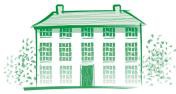 Ripplevale SchoolLearning Support Assistant Person SpecificationKey CriteriaEssentialDesirableEvidenceQualifications and trainingGood levels of competency in literacy & numeracy, at Grade C or above, or an equivalent qualificationAt least 5 GCSE’s A* – C grade including English or equivalent qualificationExperience of working in a Special schoolEvidence of relevant further learning and/or qualificationsApplication formCompetence Summary (Knowledge, abilities, skills, experience)Experience ofcommunicating in an appropriate, concise and accurate manner both written and orallyAdaptable and flexible approach to workingAbility to work as a proactive member of a teamAbility to communicate effectively with a rangeof professionalsAbility to use own initiativeTo follow the GDPR regulations adhering to confidentiality of information sharingGood organisationaland time management skillsAbility to establish anddevelop supportive relationships with children and young people with special needs including ASDTo assist in the learning of young people with ASDASD specific training or evidence of further training in aspects of working with young people with SENDExperience of other ICT packagesFirst Aid at work qualification or willingness to undergo trainingWorking knowledge of programmes such as e-mail, computerised diary/calendar, word, excelApplication form Interview process ReferencesKnowledge of ICTWork related personal RequirementsCommitted to equality of opportunityAbility to work calmly and with patienceFull clean driving licenceApplication form Interview ReferencesGood sense of humourSpecial RequirementsCommitted to safeguarding and promoting the welfare of childrenNo adverse criminal recordGood attendance and timekeeping recordApplication form Interview References CRB and medical historyclearanceA willingness to actively improve yourself by developing new skills and knowledge, and learning frompast experience